Tema: Vinter- og bevegelsessanger	GODT NYTTÅR TIL ALLE!Rammeplanen; under fagområdet kropp, bevegelse, mat og helse står det bl.a. at vi skal gi barna opplevelse av trivsel, glede og mestring gjennom allsidige bevegelseserfaringer samt videreutvikle motoriske ferdigheter og kroppsbeherskelse. Vi vil ha fokus på å stimulere dette gjennom samlingsstunder med ulike bevegelsessanger. Her knytter vi også temaet vinter inn med ulike sanger som omhandler snø og kulde.Fagområdet kommunikasjon, språk og tekst sier noe om at barna skal få utforske og utvikle sin språkforståelse, språkkompetanse og et mangfold av kommunikasjonsformer. Vi vil gi barna kjennskap til rytme og klang i språket i samlingsstundene samt la dem bli kjent med ulike tekster gjennom sanger og regler. I leken vektlegger vi å samtale med barna og benevne det de holder på med. Rammeplanen understreker viktigheten av bl.a. rim, regler og sang som virkemiddel.Bente fra familiegruppen vil komme annenhver mandag (se i planen) kl 9 – 12 og tilby foreldreveiledning. Bente er en del av foreldreveiledningsteam i Stavanger kommune og er tilgjengelig for samtaler. Det kan være søvn, måltid, grensesetting etc. Ikke nøl med å slå av en    prat  Dersom det er et tema som du har lyst til å snakke om i en mindre gruppe, er det bare å ta kontakt. Da finner vi en tid til dette sammen med Bente. 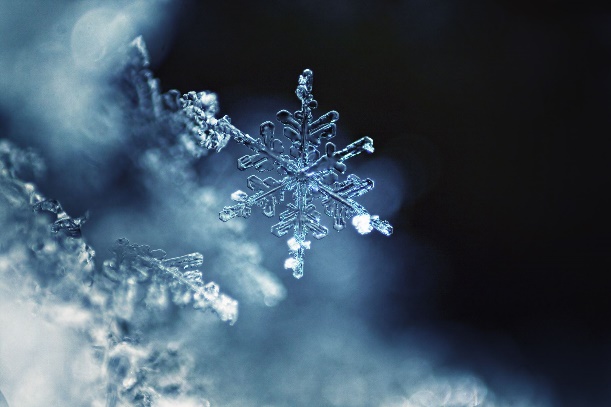 Vennlig hilsen Inger og Maren Uke nrMandagTirsdagTorsdagUke 12.01 PlanleggingsdagBarnehagen er stengt4.01Sangstund kl.10.30Uke 28.01Sangstund kl.10.30Bente kommer fra 9 -129.01Sangstund kl.10.3011.01Sangstund kl.10.30Vi lager smoothie til lunsjen. Ta gjerne med en frukt.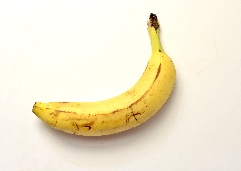 Uke 315.01Sangstund kl.10.3016.01Sangstund kl.10.30 18.01Sangstund kl.10.30Vi serverer brødmat til lunsj. Ta med et pålegg til lunsjbordetUke 422.01Sangstund kl.10.30Bente kommer fra 9 - 1223.01                     Maleaktivitet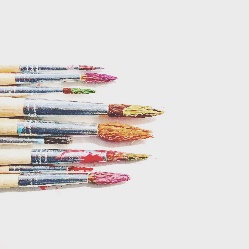                  Sangstund kl.10.3025.01Sangstund kl.10.30Uke 529.01Sangstund kl.10.3030.01Sangstund kl.10.30